Rep_1 (4.0) Ces pratiques sont comme suit : fardeaux de conduites en piles sur une hauteur bien déterminée_ véhicules appropries et chariots pour le chargement et le déchargement_ éviter les éléments métalliques tranchants et les crochets métalliques_ utilisation des sangles et cordes synthétiques pour les levages_ aires de stockage bien plats et surtout très propres éventuellement couvert et spacieux…                                                                                      Rep_2 (3.0) Les symboles  des pièces spéciales suivantes : (tuyaux à emboitement et à brides        _              _ cône de réduction à bride             _ te  à 02 emboitements et tubulure  bride                 et coude 1/4  à 02 emboitements                  Rep_3 (3.0) Les utilités des équipements de protection du système hydraulique dans le domaine  technique sont : de neutraliser les variations excessives de débits et de pressions, d’éviter les problèmes mécaniques et avoir une bonne exploitation. Pour le domaine économique on aura  un gain d’énergie (système sous pompage par exemple), permet une longue durée de vie de service du système.            Rep_4 (4.0)Cette nécessité se traduit par : une répartition équilibrée de débits et de pressions du système hydraulique_ facilité de gérer à   bien le système_  gain d’énergie pour le système de pompage_ protection des accessoires du système…  Rep_5 (2.0)       Soit le schéma du système  hydraulique ci- dessous:        Limiteur de Q unidirectionnel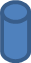 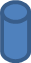                    Limiteur de Q multidirectionnel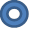 Rep_6 (4.0) L’explication du fonctionnement de la  soupape de décharge : Il décharge le système hydraulique des fortes pressions notamment les conduites de refoulement. Lorsque la pression atteindra une valeur importante (S),  le clapet (C) recule sous cette pression en comprimant alors le ressort permettant à son tour l’ouverture de l’orifice (R) qui échapper le surplus de débit.